Jueves22de AbrilTercero de PrimariaMatemáticas¡Damos saltos!Aprendizaje esperado: Identificación de escrituras equivalentes (aditivas, mixtas) con fracciones. Comparación de fracciones en casos sencillos (con igual numerador o igual denominador).Énfasis: Reflexiona sobre la equivalencia de expresiones aditivas, tales como  +  = ,  + +  = + , al resolver problemas de reparto y medición.¿Qué vamos a aprender?Aprenderás a identificar escritura equivalente de fracciones.¿Qué hacemos?Veamos las siguientes fracciones.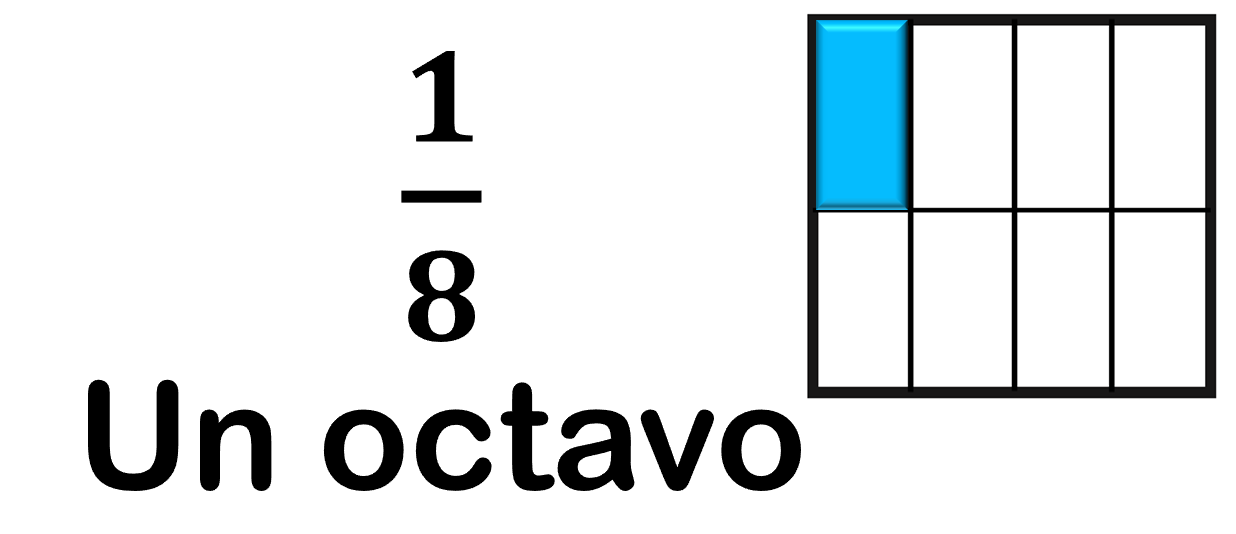 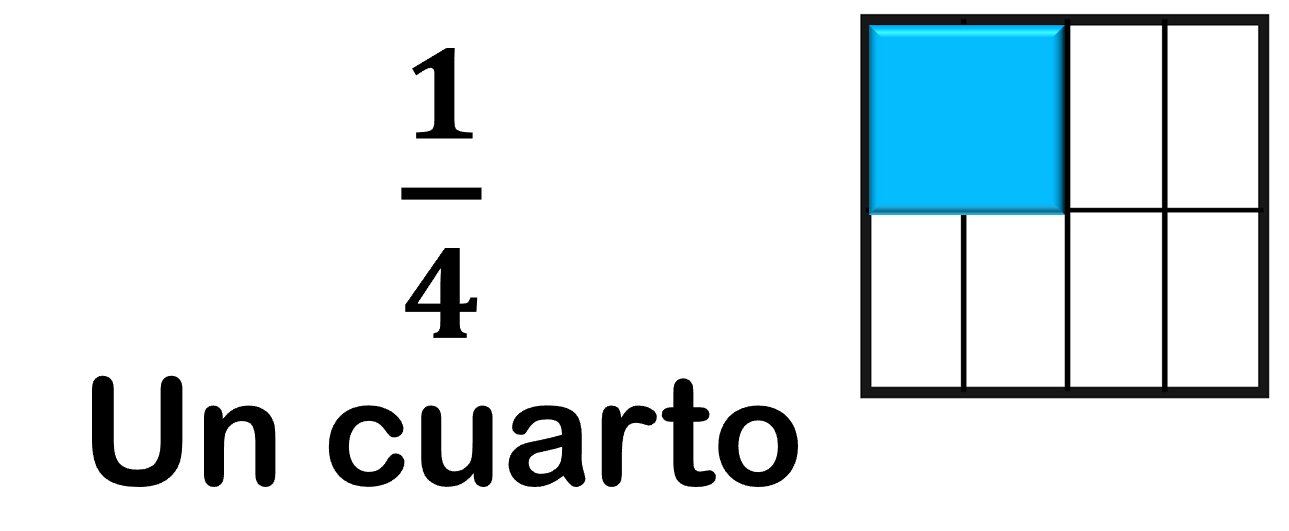 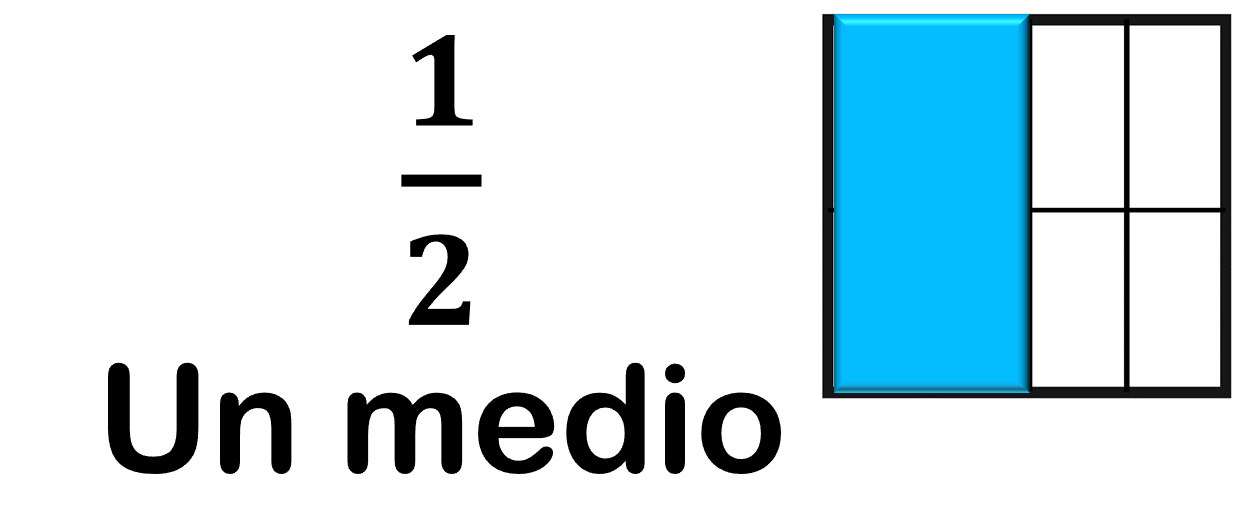 Vamos a tirar el dado, entonces la fracción que nos salga en una de sus caras, es la ficha que vas a tomar y la vamos a ir colocando en el tablero, pero, puedes quitar mis piezas para acomodar las tuyas. 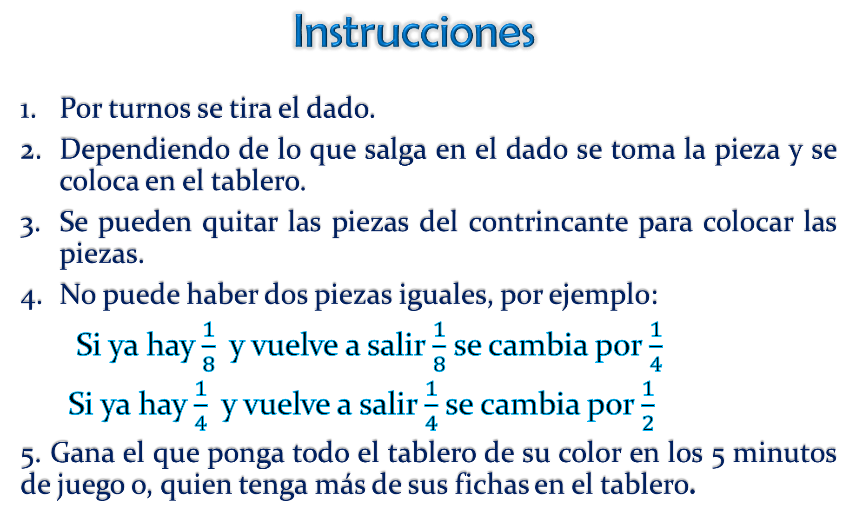 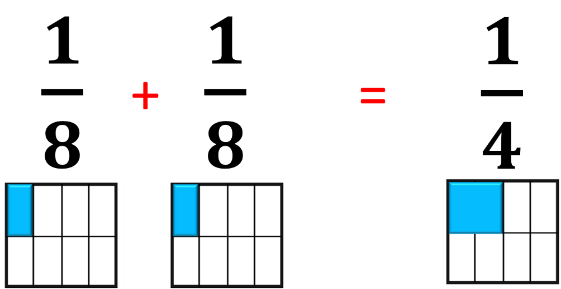 Cuando teníamos  en lugar de poner dos fichas, podíamos poner sólo una que equivale a 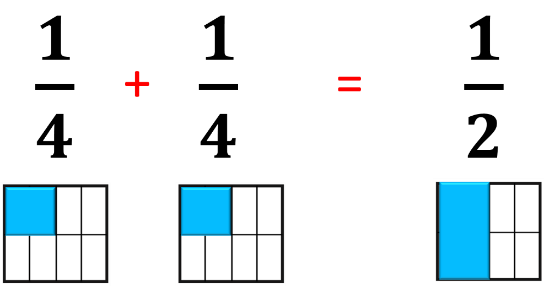 También cambiamos las de  cuando teníamos dos, nos decías que era, ¿Cuánto?Esas de   recuerda que eran Ahorita vamos a hacer otro juego, y en este habrá animalitos que tienen que cruzar un puente saltando.Tenemos tres opciones, ¿Qué quieres ser? Puedes escoger. Un conejo, una rana o un chapulín. 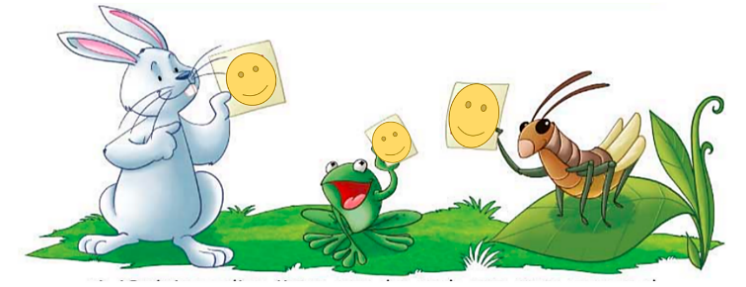 Juega con el conejo.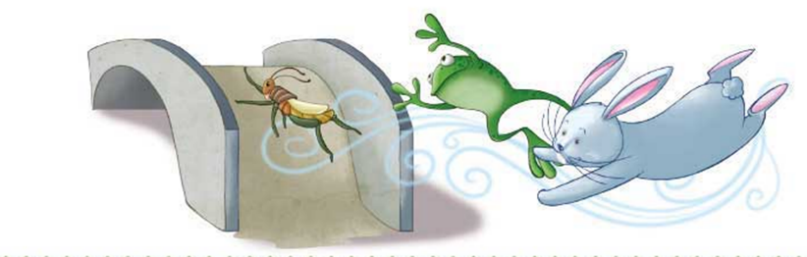 Esta línea mide 2 metros y tenemos que llegar del otro lado, pero dando saltos, aquí tenemos una imagen de estos animalitos y del puente que les ayudaremos a cruzar.Estos tres animalitos avanzan saltando, pero no dan el mismo salto un conejo que un chapulincito tan chiquito.Después de andar buscando y observando todo el día a estos animalitos, descubrimos que sus saltos miden lo siguiente.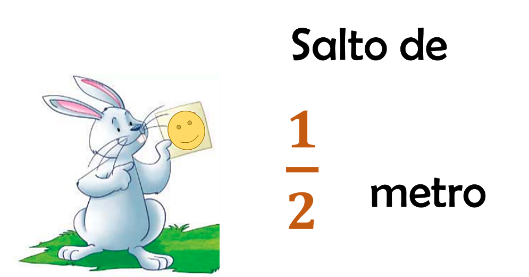 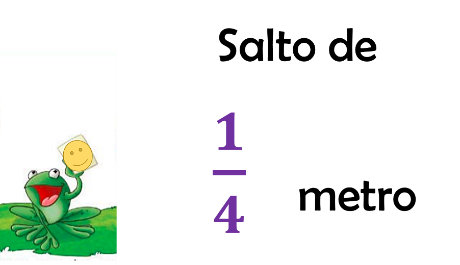 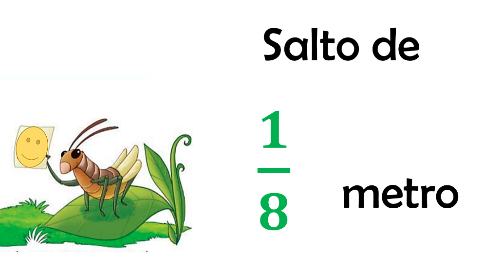 Ya tenemos las medidas, recordémoslas bien, ahora, dando saltos de esa distancia, vamos a ver en cuántos saltos logramos cruzar el puente.En este caso podemos decir que el conejo tuvo que dar 4 saltos para poder cruzar el puente.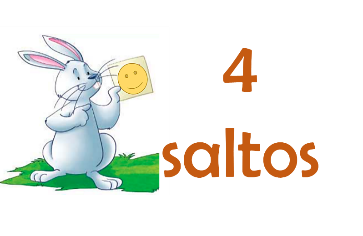 La rana da saltos de  Por lo que son: 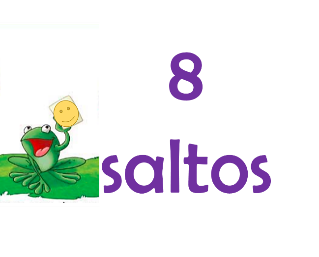 El chapulín da saltitos de Dieciséis saltos fueron los que necesitaste para salir del puente. 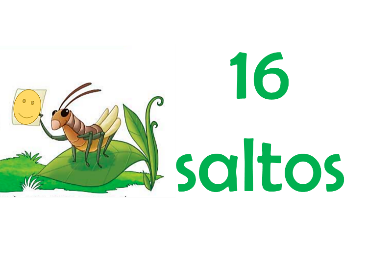 Aquí puedes ver que en la distancia de nuestro puente que era de dos metros, tenemos varias fracciones que equivalen a esos dos metros, por ejemplo, el conejo da saltos de  metro. ¿Cuántos saltos de  equivalen a los dos metros?Y la rana sus saltos eran de  ¿Cuántos saltos equivalen a los dos metros?El saltamontes que eran de , ¿Cuántos saltos tuvimos que dar para llegar a los dos metros?Como viste, todas esas cantidades equivalen a los dos metros.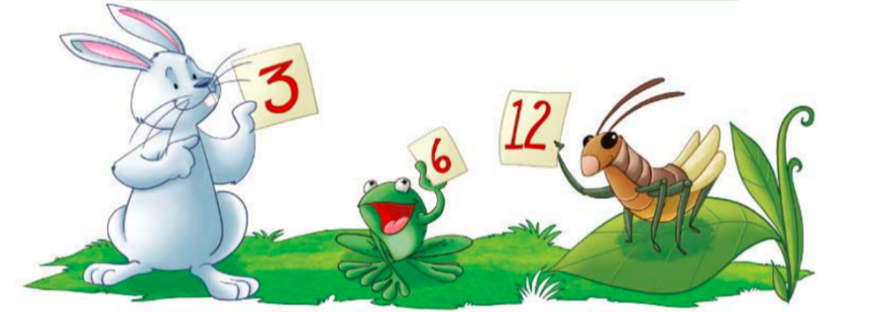 Sí, tomamos la imagen de los animales y avanzamos con el número de saltos que cada uno escogió y a donde lleguemos. 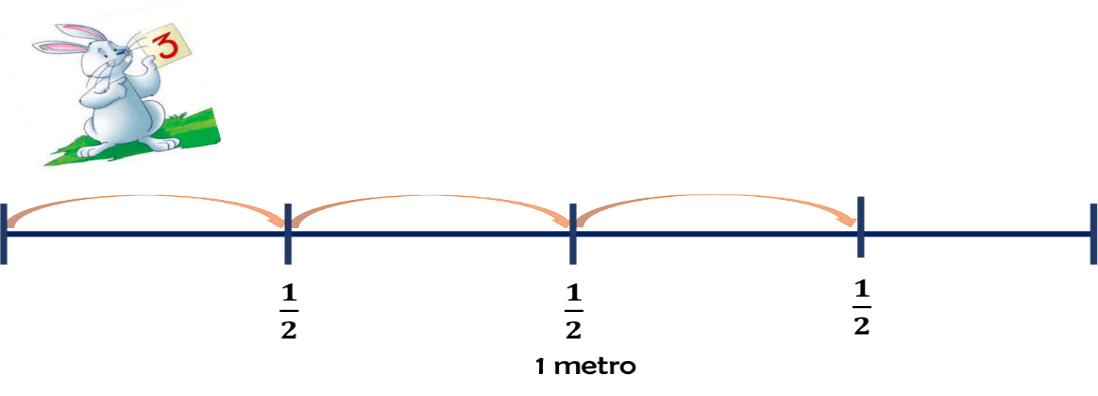 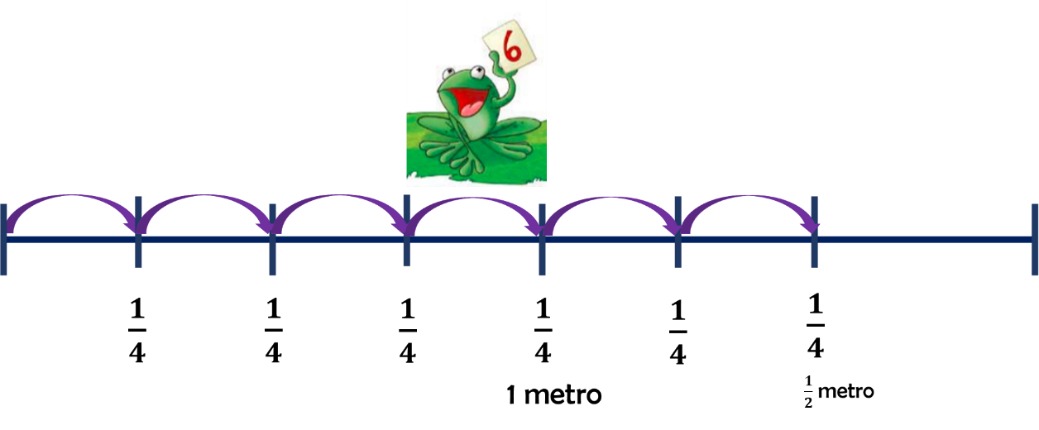 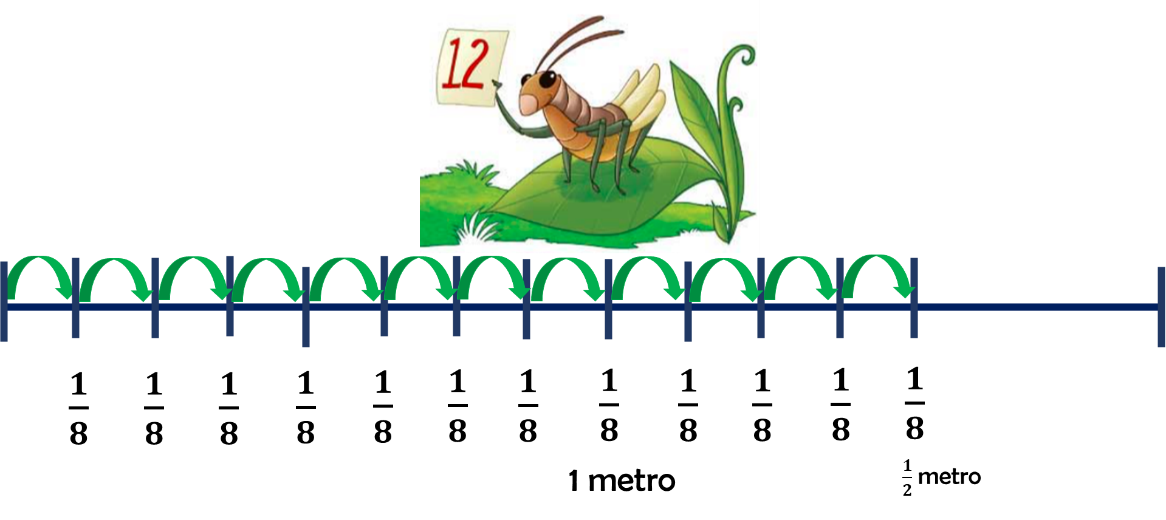 Con lo que acabamos de ver te invitamos a resolver las preguntas del libro de desafíos de tercer año, en la página 106.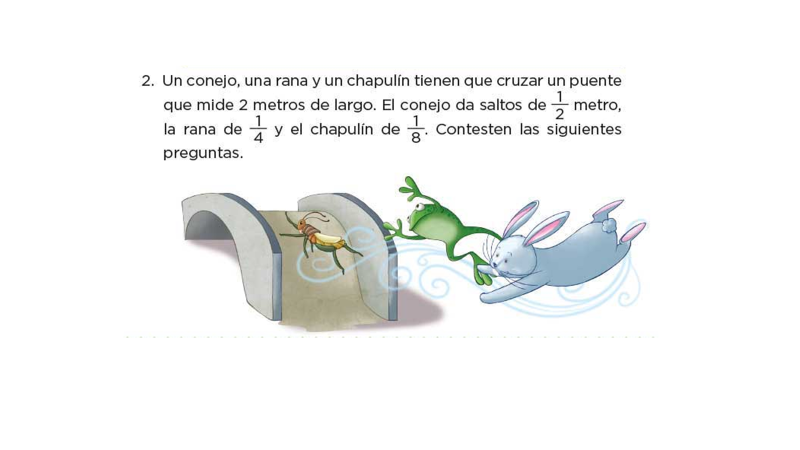 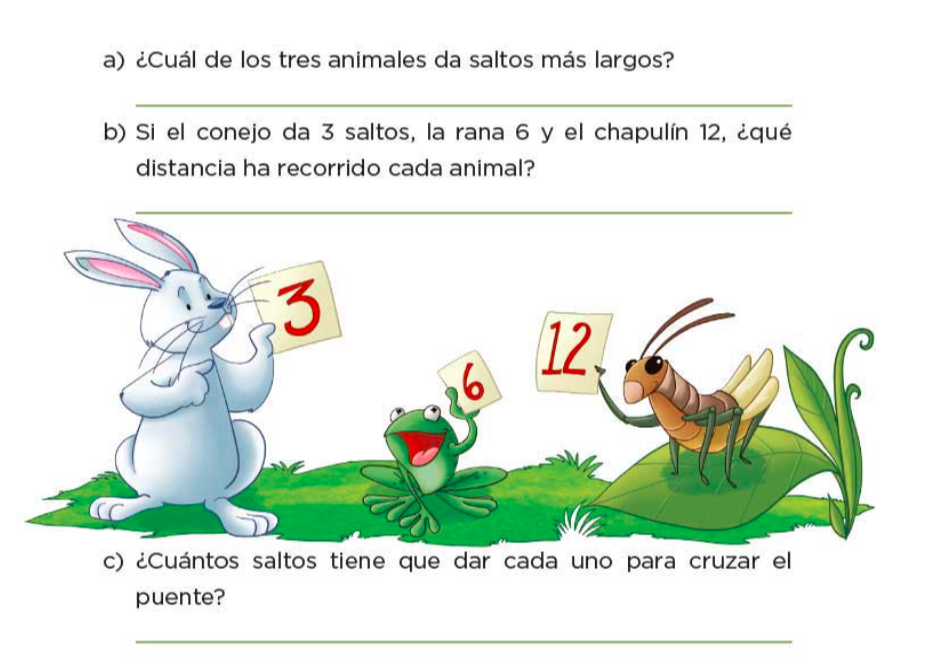 Como vimos en la sesión de hoy, siempre podemos encontrar fracciones que sean equivalentes a otras, por ejemplo, si sumamos   +   es lo mismo que   por lo tanto, dos octavos es equivalente a un cuarto; también nos dimos cuenta que si sumamos   +  = , eso quiere decir que dos cuartos es equivalente a decir un medio.Si te es posible consulta otros libros y comenta el tema de hoy con tu familia. ¡Buen trabajo!Gracias por tu esfuerzo.Para saber más:Lectura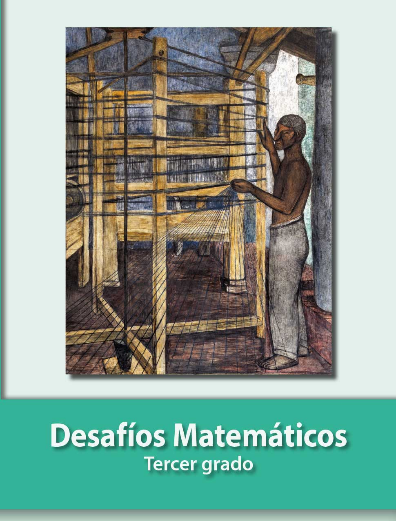 https://libros.conaliteg.gob.mx/20/P3DMA.htm